Θέμα: «Πρόσκληση εκδήλωσης ενδιαφέροντος για κατάθεση οικονομικής προσφοράς σχετικά με μετάβαση και επιστροφή μαθητών και εκπαιδευτικών των Σχολείων: ΓΕ.Λ. Μετσόβου, ΕΠΑ.Λ. Μετσόβου,  ΕΠΑΛ  Κόνιτσας από Μέτσοβο- Κόνιτσα προς Ιταλία και επιστροφή, από Παρασκευή 28 Φεβρουαρίου έως και Πέμπτη  05 Μαρτίου 2020»Σχετ: Υ.Α. 33120/ΓΔ4/6-3-2017 (ΦΕΚ 681/τ.Β΄/ 6-3-2017 ) με θέμα «Εκδρομές – Μετακινήσεις μαθητών Δημοσίων και Ιδιωτικών σχολείων Β/θμιας Εκπαίδευσης εντός και εκτός της χώρας»Το ΓΕ.Λ. Μετσόβου, το ΕΠΑ.Λ. Μετσόβου και το ΕΠΑ.Λ Κόνιτσας συνδιοργανώνουν επταήμερη εκπαιδευτική εκδρομή από  28  Φεβρουαρίου 2020 έως και 05 Μαρτίου 2020 στην Ιταλία, σε Βενετία - Φλωρεντία  -Σιένα-  Ρώμη - Πομπηία (1 διανυκτέρευση στις  29  Φεβρουαρίου στη Φλωρεντία, 3 διανυκτερεύσεις στις  01,02 & 03  Μαρτίου στη Ρώμη).  Αριθμός μαθητών/μαθητριών: 44Αριθμός συνοδών εκπαιδευτικών: 4Αναχώρηση από τα σχολεία:  Παρασκευή  28-02-2020Επιστροφή στα σχολεία: Πέμπτη  05-03-2020Για τη διενέργεια αυτής της μετακίνησης προβαίνουμε σε μειοδοτικό διαγωνισμό με ποιοτικά και οικονομικά κριτήρια.                    ΠΡΟΣΚΑΛΟΥΜΕ    Γραφεία Γενικού Τουρισμού με ειδικό σήμα και άδεια λειτουργίας από τον ΕΟΤ σε ισχύ, να καταθέσουν στους Διευθυντές των Σχολείων, στο 1ο ΓΕ.Λ. Μετσόβου, σφραγισμένη προσφορά σε κλειστό φάκελο, κατά το χρονικό διάστημα από  13-01-2020 μέχρι 20-01-2020 και ώρα 11:00π.μ., με την ένδειξη:«Κλειστή προσφορά για την εκπαιδευτική εκδρομή των  ΓΕ.Λ.  Μετσόβου και του ΕΠΑ.Λ. Μετσόβου - Κόνιτσας στην Ιταλία». Μετά την παρέλευση της ημερομηνίας, καμία προσφορά και για κανένα λόγο δεν θα γίνεται αποδεκτή. Η αποσφράγιση των προσφορών θα γίνει την ίδια μέρα, Δευτέρα  20 Ιανουαρίου 2020 και ώρα 11:00π.μ.. Για τη σύνταξη της προσφοράς αυτής σας ενημερώνουμε ότι θα πρέπει να περιλαμβάνονται τα παρακάτω στοιχεία:Προορισμός/Συνοπτικό πρόγραμμα:  Παρασκευή 28/02/2020: Αναχώρηση νωρίς το πρωί από Μέτσοβο-Κόνιτσα για Ηγουμενίτσα, επιβίβαση στο πλοίο με προορισμό τη Βενετία (γεύμα-δείπνο-διανυκτέρευση εν πλω σε καμπίνες).               Σάββατο 29/02/2020: Άφιξη νωρίς το πρωί στη Βενετία και περιήγηση-ξενάγηση στην πόλη. Αναχώρηση το απόγευμα και άφιξη στη Φλωρεντία, τακτοποίηση στο ξενοδοχείο, δείπνο-διανυκτέρευση. Κυριακή 01/03/2020: Πρωινό στο ξενοδοχείο. Περιήγηση-ξενάγηση στη Φλωρεντία. Αναχώρηση  για Ρώμη μέσω Σιένα (στάση-ξενάγηση στην πόλη). Άφιξη στη Ρώμη, τακτοποίηση στο ξενοδοχείο, δείπνο-διανυκτέρευση. Δευτέρα 02/03/2020: Πρωινό στο ξενοδοχείο. Περιήγηση-ξενάγηση στη Ρώμη. Επιστροφή στο ξενοδοχείο, δείπνο-διανυκτέρευση. Τρίτη 03/03/2020: Πρωινό στο ξενοδοχείο. Περιήγηση-ξενάγηση στη Ρώμη. Επιστροφή στο ξενοδοχείο, δείπνο-διανυκτέρευση.Τετάρτη 04/03/2020: Πρωινό στο ξενοδοχείο. Αναχώρηση νωρίς το πρωί με προορισμό το Μπάρι, μέσω Πομπηίας. Στάση-περιήγηση-ξενάγηση στον αρχαιολογικό χώρο. Άφιξη στο Μπάρι. Επιβίβαση στο πλοίο, δείπνο-διανυκτέρευση εν πλω σε καμπίνες.Πέμπτη 05/03/2020: Άφιξη νωρίς το πρωί στην Ηγουμενίτσα και επιστροφή με το λεωφορείο στα Σχολεία  Κόνιτσας και Μετσόβου  Αριθμός συμμετεχόντων: 44 μαθητές, 4 συνοδοί εκπαιδευτικοί.Μεταφορικό μέσο: Πλοία και Λεωφορείο του Πρακτορείου (το λεωφορείο να είναι τουλάχιστον  55 θέσεων στη διάθεση των συμμετεχόντων για όλες τις μετακινήσεις.)Χρονική διάρκεια μετακίνησης :Από  28-02-2020 μέχρι και  05-03-2020Κατηγορία καταλύματος: Ξενοδοχεία τριών 03 ή  04 αστέρων με ημιδιατροφή (πρωϊνό και δείπνο) στο κέντρο των πόλεων (Φλωρεντία.1 – Ρώμη.3).Λοιπές υπηρεσίες: Στο πρόγραμμα της εκδρομής που θα υποβληθεί από τα πρακτορεία να αναφέρονται λεπτομέρειες για την ξενάγηση στα αξιοθέατα κάθε πόλης,  με αρχηγό – ξεναγό σε όλη τη διάρκεια της εκδρομής.  Υποχρεωτική ασφάλιση ευθύνης διοργανωτή, σύμφωνα με την κείμενη νομοθεσία.Ζητείται η τελική συνολική τιμή του ταξιδιού και η επιβάρυνση ανά μαθητή. Στην τιμή να συμπεριληφθούν όλες οι πάγιες επιβαρύνσεις. Παρακαλούμε κατά τη σύνταξη της προσφοράς να λάβετε υπόψη σας τα εξής:Ζητείται η  πρόσθετη προαιρετική ασφάλιση που καλύπτει τα έξοδα σε περίπτωση ατυχήματος ή ασθένειας.Οι μετακινήσεις των μαθητών/εκπαιδευτικών να γίνονται με λεωφορεία που πληρούν τις προδιαγραφές ασφαλούς μετακίνησης των μαθητών/εκπαιδευτικών, βάσει της κείμενης νομοθεσίας.Να αναφέρεται  οπωσδήποτε στην προσφορά σας το όνομα, η κατηγορία του ξενοδοχείου και η ακριβής τοποθεσία.Τρίκλινα ή τετράκλινα για τους/τις μαθητές/μαθήτριες και μονόκλινα δωμάτια για τους/τις εκπαιδευτικούς.Η φιλοξενία στο ξενοδοχείο να περιλαμβάνει καθημερινά πρωινό και δείπνο.Σε περίπτωση αθέτησης των ανωτέρω προϋποθέσεων, το σχολείο επιφυλάσσεται να αποφασίσει για τις περαιτέρω νόμιμες ενέργειες.Το Σχολείο διατηρεί το δικαίωμα να μην πραγματοποιήσει τη μετακίνηση εφόσον δεν συμπληρωθεί ο απαραίτητος αριθμός μαθητών/ τριών.Η επιτροπή αξιολόγησης, πέραν της τιμής, συνεκτιμά την ποιότητα, την αξιοπιστία του ταξιδιωτικού γραφείου και το εύρος των προσφερόμενων παροχών και δεν υποχρεούται να επιλέξει απαραίτητα το πρακτορείο που μειοδοτεί. Παρατηρήσεις: Η κατάρτιση του προγράμματος της εκδρομής έγινε με βάση το πρόγραμμα των ακτοπλοϊκών συγκοινωνιών:  Ηγουμενίτσα – Βενετία και Μπάρι- Ηγουμενίτσα.  	ΟI   ΔΙΕΥΘΥΝΤΕΣΣΟΚΟΛΑΚΗ ΕΛΕΝΗ ΠΕ02 - ΓΕ.Λ. ΜΕΤΣΟΒΟΥΝΤΑΦΛΟΥ ΣΕΒΑΣΤΗ ΠΕ83 – ΕΠΑ.Λ. ΜΕΤΣΟΒΟΥΚΑΡΑΣΑΒΒΑΣ  ΣΤΕΦΑΝΟΣ ΠΕ83 – ΕΠΑ.Λ.  ΚΟΝΙΤΣΑΣ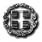 ΑΝΑΚΟΙΝΟΠΟΙΗΣΗ  ΣΤΟ ΟΡΘΟ ΑΝΑΡΤΗΤΕΟ ΣΤΟ ΔΙΑΔΙΚΤΥΟΕΛΛΗΝΙΚΗ ΔΗΜΟΚΡΑΤΙΑΥΠΟΥΡΓΕΙΟ ΠΑΙΔΕΙΑΣ ΚΑΙ ΘΡΗΣΚΕΥΜΑΤΩΝΠΕΡ/ΚΗ Δ/ΝΣΗ Π/ΘΜΙΑΣ & Δ/ΘΜΙΑΣΕΚΠ/ΣΗΣ ΗΠΕΙΡΟΥΔΙΕΥΘΥΝΣΗ Δ/ΘΜΙΑΣ ΕΚΠ/ΣΗΣ ΙΩΑΝΝΙΝΩΝ                                 -----------       Ιωάννινα , 10-01-2020       Αρ. Πρωτ.:  4ΠΡΟΣ: Δ/νςη Β/θμιας Εκπαίδευσης                Ιωαννίνων (για ανάρτηση στην                                                                                                                                                    ιστοσελίδα της)1ο ΓΕ.Λ. Μετσόβου – ΕΠΑ.Λ. Μετσόβου Πληροφορίες: Σοκολάκη Ελένη – Ντάφλου ΣεβαστήΤηλ. 2656041229mail@lyk-metsov.ioa.sch.gr1epal-metsov@sch.grΕΠΑΛ  Κόνιτσας	Πληροφορίες: Καρασάββας  ΣτέφανοςΤηλ. 2655022496   mail@1epal-konits.ioa.sch.grΚοιν.: Τουριστικά – Ταξιδιωτικά                                                                                                                                       Γραφεία (μέσω της ιστοσελίδας της                                                                                                                                                                                                                                         Δ/νσης Β/θμιας Εκπ/σης Ιωαννίνων)